Acta número 14 (catorce) correspondiente a la Décima Cuarta Sesión de   la Comisión Edilicia de Asistencia, Desarrollo Social y Humano y Participación Ciudadana celebrada el día viernes 24(veinticuatro) de febrero del 2023 (dos mil veintitrés), reunidos en el Sala de Juntas del área de Regidores del H. Ayuntamiento Constitucional de San Pedro Tlaquepaque, Jalisco.-----------------------------------------------------------------------------------------------------------------------------------------------------------------------------------------------------------------------------------------------------------------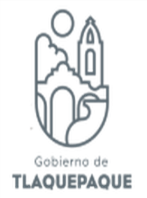 Buenas tardes a todas y todos en mi carácter de Regidor Presidente de la Comisión que nos ocupa les doy la bienvenida a la de la Décima Cuarta Sesión Ordinaria de la Comisión Edilicia de Asistencia, Desarrollo Social y Humano y Participación Ciudadana, así como al personal de la Secretaria del Ayuntamiento y del área de Transparencia que nos acompañan; Me permito dar inicio a esta sesión correspondiente a la fecha de hoy 24 (veinticuatro) de febrero del año 2023 (dos mil veintitrés), estando debidamente constituidos en la Sala de Juntas del área de Regidores ubicada en calle Independencia número 10 (diez) en la colonia Centro perteneciente a la  Municipalidad de San Pedro Tlaquepaque, Jalisco; de conformidad y con fundamento en los arábigos 115 de nuestra Carta Magna en sus fracciones I  y II, así como el numeral 27 y 49 en su fracción II de la Ley de Gobierno y de la Administración Pública del Estado de Jalisco y en los artículos 73, 76, 77, 84, 99 del Reglamento de Gobierno y de la  Administración Pública del Ayuntamiento Constitucional de San Pedro Tlaquepaque, Jalisco, vigente y aplicable.Como PRIMER PUNTO del orden del día me permito verificar que exista quórum legal para sesionar mediante el pase de lista de asistencia:Presidenta Municipal Vocal Mirna Citlalli Amaya de Luna---------------------------(  )Regidora Vocal Adriana del Carmen Zúñiga Guerrero---------------------(presente)Regidora Vocal Alma Dolores Hurtado Castillo-------------------------------(presente)Regidor Vocal Jorge Eduardo González de la Torre------------------------(presente)Y el de la voz Regidor Braulio Ernesto García Pérez-------(presente)Una vez constatada y nombrada la asistencia, doy cuenta que nos encontramos 4 (cuatro) de los 5 (cinco) integrantes de esta Comisión.Existiendo quórum legal para sesionar, mencionar que todos los acuerdos que aquí se tomen tendrán su validez legal. ---------------------------------------------------------------------------------------------------------------------------------- Informarles que mediante oficio con el número DGCJ 075/2023, se solicitó justificar la inasistencia de la Presidenta Municipal, toda vez que por motivos de agenda no le será posible asistir a la presente sesión por lo que mediante votación económica solicito si están de acuerdo de justificar su inasistencia favor de levantar su mano-----------------------------------------------------------------------------------------------------------------------------------------------------APROBADO POR MAYORIA-----------------------------------------------------------------------------------------------------------------------------------------------Conforme a lo establecido en el arábigo 90 del Reglamento de Gobierno y de la Administración Pública del Ayuntamiento Constitucional de San Pedro Tlaquepaque; siendo las 12(catorce) horas con 44(cuarenta y cuatro) minutos se declara abierta la sesión, por lo que propongo el siguiente orden del día:Primero. -   Lista de asistencia y verificación del quórum legal para sesionar.Segundo. - Lectura y en su caso aprobación del orden del día.Tercero. - Informes de apertura de los programas sociales a cargo de la Coordinación General de Construcción de la Comunidad.Cuarto. -   Asuntos generales.Quinto. -   Clausura de la sesión. Por lo que mediante votación económica les pregunto a las y los integrantes de esta Comisión si se aprueba el orden del día, tengan a bien levantar su mano---------------------------------------------- APROBADO POR MAYORIA----------------------------------------------------------------------------------------------------------------------------------------------------Una vez aprobado el PRIMER PUNTO del orden del día con el pase de asistencia y el SEGUNDO PUNTO, con la lectura y aprobación del mismo pasamos a lo siguiente------------------------------------------------------------------------------------------------------------------------------------------------A fin de desahogar el TERCER PUNTO DEL ORDEN DEL DIA, les solicito se autorice mediante votación económica otorgarle el uso de la voz a la Licenciada Rocío Miranda quien viene como representante de la Coordinación General de Construcción de la Comunidad a efectos que nos comparta la información de los programas sociales de su Coordinación.-------------------------------- APROBADO POR MAYORIA----------------------------------------------------------------------------------------------------------------------------------------------------HACE USO DE LA VOZ LA LICENCIADA ROCIO MIRANDA: Gracias; para informar sobre los programas que serán abiertos este año 2023 (dos mil veintitrés), este año se inicia con un programa nuevo que es “Te Queremos Bilingüe” es un programa destinado a atender 1000 (mil) personas sin distingo de edad para que puedan aprender inglés durante 9(nueve) módulos con el compromiso que el Proulex que es la institución con la que tenemos acuerdo les entregara certificado que aprendieron realmente el idioma, son 1000(mil) espacios con una inversión de $4,055,000.00 M.N (cuatro millones cincuenta y cinco mil ) pesos, para este programa hasta el momento hemos recibido 9 (nueve) llamadas ya que como es un programa nuevo realmente no ha tenido tanta difusión y se han recibido 49(cuarenta y nueve) correos solicitando la inscripción a este programa; en orden de jerarquía de los programas que hemos  venido trabajando tenemos el siguiente programa que ya es su octava edición “Queremos Cuidarte” con un  monto aproximado, más bien con un monto total de $8,000,000.00 M.N (ocho millones) de pesos dando espacio para 1000(mil) beneficiarias o beneficiarios para inscribirse, para este programa hemos recibido 900(novecientos) correos electrónicos y 202 (doscientos dos) llamadas, enseguida tenemos el programa “Te Queremos Familia”, es un programa para las personas que tienen alguna discapacidad, en esta ocasión se ha también abierto el rango de edad, anteriormente era de 18(dieciocho) a 59(cincuenta y nueve) años y pues eso dejaba a muchísimas personas que nacen con hijos con una discapacidad fuera del programa, en esta ocasión se abrió el rango de edad y también se está considerando obviamente por ser menores de edad son los cuidadores inmediatos de las o los beneficiarios, este programa tiene una inversión de $5,600,000.00 M.N. (cinco millones seiscientos mil pesos) de pesos, el año pasado fueron 600(seiscientos) beneficiarios, este año se amplió un poquito más para 700 (setecientos) beneficiarios, hasta el momento hemos recibido 400(cuatrocientos) correos electrónicos y 145(ciento cuarenta y cinco) llamadas solicitando inscripción al programa, enseguida tenemos el programa “Te Queremos Jefa” este programa el año pasado tuvo la misma cantidad de beneficiarios que este año que son 1000(mil) beneficiarios con una inversión de $8,000,000.00 M.N. (ocho millones) de pesos y en este si se nos puso un poquito complicado porque tenemos hasta el momento 2345 (dos mil trescientas cuarenta y cinco) correos electrónicos recibidos y 600 (seiscientas) llamadas y no menos importante el programa “Te Queremos Talento”  si recuerdan el año pasado fue el lanzamiento de este programa y fue todo un éxito, el año pasado fueron 700 (setecientos) beneficiarios pero en él se incluían a los beneficiarios que aprendían algún idioma, este año como se abrió el programa “Te Queremos Bilingüe” solo se está dando espacio a aquellas personas que ya traen una experiencia y una disciplina en algún deporte y en lagunas artes y se les está dando solamente 400(cuatrocientos)  espacios con una inversión total de $3,200,000.00 (tres millones doscientos mil) pesos, en este programa hemos recibido 907(novecientos siete) correos electrónicos y 243(doscientas cuarenta y tres) llamadas.---------------------------------------------------------------------------------------------------------------------------------------------------------------------------------------------------------HACE USO DE LA VOZ EL REGIDOR BRAULIO ERNESTO GARCIA PÉREZ: Muchas gracias, compañeras y compañeros alguna pregunta o comentario  para la Licenciada Rocío-----------------------------------------------------------------------------------------------------------------------------------------------------------------------------------------------------HACE USO DE LA VOZ EL REGIDOR JORGE EDUARDO GONZÁLEZ DE LA TORRE: En el programa “Te Queremos Jefa”, ¿Cuántos apoyos serán? -------------------------------------------------------------------------------------------------------------------------------------------------------HACE USO DE LA VOZ LA LICENCIADA ROCIO MIRANDA: Son 1000(mil) beneficiarios ---------------------------------------------------------------------------------------------------------------------------------------------------------------------------------------------HACE USO DE LA VOZ LA REGIDORA ADRIANA DEL CARMEN ZUÑIGA GUERRERO: ¿Cuántas fueron en total?-----------------------------------------------------------------------------------------------------------------------------------------------------------------------HACE USO DE LA VOZ LA LICENCIADA ROCIO MIRANDA: Fueron 600 (seiscientas) llamadas y 2345 (dos mil trescientas cuarenta y cinco) correos electrónicos recibidos-----------------------------------------------------------------------------------------------------------------------------------------------------------------------------------------------HACE USO DE LA VOZ EL REGIDOR BRAULIO ERNESTO GARCIA PÉREZ: Ustedes de todas formas  guardan la información-------------------------------------------------------------------------------------------------------------------------------------------------------- HACE USO DE LA VOZ LA LICENCIADA ROCIO MIRANDA: Si, posteriormente  a esto se lleva a cabo un armado de pre padrón, en ese pre padrón le llamamos a los beneficiarios y le solicitamos a ellos que nos lleven la documentación, una vez que se recaba la documentación si alguno de los que ya están pre escritos no cumple con todos los requisitos esos espacios van quedando vacantes y todas las personas que si se pre registraron van a poder acceder--------------------------------------------------------------------------------------------------------------------------------------------------HACE USO DE LA VOZ EL REGIDOR BRAULIO ERNESTO GARCIA PÉREZ: De forma escalonada de forma en como vallan siguiendo se les va llamando para que hagan su registro nuevamente; muchas gracias, alguna otra pregunta compañeras y compañeros---------------------------------------------------------------------------------------------------------------------------------------------------------------------------------------------------------HACE USO DE LA VOZ EL REGIDOR JORGE EDUARDO GONZÁLEZ DE LA TORRE: Yo tengo una pregunta, ¿En los teléfonos, es un teléfono por apoyo o es el mismo teléfono para todos?-------------------------------------------------------------------------------------------------------------------------------------------------------------------------------|HACE USO DE LA VOZ LA LICENCIADA ROCIO MIRANDA: Son 3(tres) líneas telefónicas fijas y ahí nos van entrando llamadas, pero fueron 3(tres) líneas por cada programa para el pre registro, los correos electrónicos están abiertos durante todo el periodo para el pre registro, es mucho más sencillo pero aún hay personas que ya mandaron su correo y quieren insistir llamando por teléfono-----------------------------------------------------------------------------------------------------------------------------------------HACE USO DE LA VOZ EL REGIDOR JORGE EDUARDO GONZÁLEZ DE LA TORRE: ¿Cuál es el correo?-------------------------------------------------------------------------------------------------------------------------------------------------------------------------------------- HACE USO DE LA VOZ LA LICENCIADA ROCIO MIRANDA: Cada programa tiene un correo diferente --------------------------------------------------------------------------------------------------------------------------------------------------------------------------------------------------HACE USO DE LA VOZ EL REGIDOR JORGE EDUARDO GONZÁLEZ DE LA TORRE: El de Bilingüe me lo puedes pasar------------------------------------------------------------------------------------------------------------------------------------------------------------------HACE USO DE LA VOZ LA LICENCIADA ROCIO MIRANDA: Es tequeremosbilingue@gmail.com---------------------------------------------------------------------------------------------------------------------------------------------------------------------------------HACE USO DE LA VOZ LA REGIDORA ADRIANA DEL CARMEN ZUÑIGA GUERRERO: Pero todavía pueden seguir mandando correos, porque según yo, ya no-------------------------------------------------------------------------------------------------------------------------------------------------------------------------------------------------------------------------HACE USO DE LA VOZ LA LICENCIADA ROCIO MIRANDA: Ya no se puede en este momento, aunque tenemos personas que quedaron en espera, pero para bilingüe si porque todavía tiene espacios y es una oportunidad excelente ---------------------------------------------------------------------------------------------------------------------------------------------------------- HACE USO DE LA VOZ EL REGIDOR JORGE EDUARDO GONZÁLEZ DE LA TORRE:  ¿Es el 100% (cien) por ciento la beca?-------------------------------------------------------------------------------------------------------------------------------- HACE USO DE LA VOZ LA LICENCIADA ROCIO MIRANDA: La beca es el 100% (cien) por ciento, el municipio absorbe el gasto del 100% (cien) por ciento del estudio de la beca, pero el alumno como parte del compromiso que adquiere que todo el material didáctico lo absorbe el, es un libro por modulo y aproximadamente cuesta $380.00 M.N (trescientos ochenta) pesos.---------------------------------------------------------------------------------------------------------------------------------------------------------------------HACE USO DE LA VOZ LA REGIDORA ADRIANA DEL CARMEN ZUÑIGA GUERRERO: La mensualidad del Proulex es superior a los $2,000.00 M.N (dos mil) pesos o $3,000.00 M.N (tres mil) pesos, porque yo estudie hace muchos años ahí  y tenía  beca y es muy caro y no puedes sacar menos de 90(noventa)-------------------------------------------------------------------------------------------------------------------------------HACE USO DE LA VOZ LA LICENCIADA ROCIO MIRANDA: Es muy costoso y además el presupuesto es un beneficio que se les está dando, esta misma situación se vivió el año pasado en el programa “Te Queremos con Talento”------------------------------------------------------------------------------------------------------------------------------------HACE USO DE LA VOZ EL REGIDOR BRAULIO ERNESTO GARCIA PÉREZ: Rocío ¿Van desde cero en “Te Queremos Bilingüe”? -----------------------------------------------------------------------------------------------------------------------------------------------------HACE USO DE LA VOZ LA LICENCIADA ROCIO MIRANDA: La idea para que el recurso se aproveche de manera óptima se empieza desde cero, ya los que tengan algún nivel avanzado hay una fluctuación propia del avance de acuerdo a la exigencia y hay algunos que van a querer desertar y son los espacios que van quedando --------------------------------------------------------------------------------------------------------------------------------------------------------------------HACE USO DE LA VOZ EL REGIDOR BRAULIO ERNESTO GARCIA PÉREZ: Una vez desahogado este punto les pregunto a las y a los integrantes de la comisión si tienen alguna duda o comentario acerca de la información antes expuesta por la compañera adscrita a la Coordinación General de Construcción de la Comunidad-------------------------------------------------------------------------------------------------------------------------------------------------------------------------------Para continuar con el CUARTO PUNTO del orden del día me permito preguntarles a las y a los integrantes de esta comisión si ¿tienen algún asunto que tratar? ----No-----------------------------------------------------------------------------------------------------------------------------------------------------------------------------------------------------------------------------A fin de desahogar el QUINTO PUNTO del orden del día y no habiendo más asuntos que tratar se declara concluida esta Sesión de la Comisión siendo las 12(doce) horas con 53(cincuenta y tres) minutos del presente día 24(veinticuatro) de febrero de la presente anualidad, declarando la clausura de la Sesión. -------------------------------------------------------------------------------------------------------------------------------------------------------------------------------------------------------------------------------------------------------Muchas gracias compañeras y compañeros regidores.ATENTAMENTE:SAN PEDRO TLAQUEPAQUE, JALISCO., FEBRERO DEL 2023._____________________________________REGIDOR BRAULIO ERNESTO GARCIA PÉREZPresidente de la Comisión Edilicia de Asistencia, Desarrollo Social y  Humano y Participación Ciudadana.__________________________________PRESIDENTA MUNICIPAL MIRNA CITALLI AMAYA DE LUNAVocal de la Comisión Edilicia de Asistencia, Desarrollo Social y Humano y Participación Ciudadana.                           ___________________________________                    REGIDORA ADRIANA DEL CARMEN ZUÑIGA GUERRERO                        Vocal de la Comisión Edilicia de Asistencia, Desarrollo Social yHumano y Participación Ciudadana.                          _____________________________________           REGIDORA ALMA DOLORES HURTADO CASTILLOVocal de la Comisión Edilicia de Asistencia, Desarrollo Social yHumano y Participación Ciudadana.                            __________________________________             REGIDOR JORGE EDUARDO GONZÁLEZ DE LA TORRE                      Vocal de la Comisión Edilicia de Asistencia y Desarrollo Social yHumano y Participación Ciudadana.